Meeting Notes:													                                                                                                                                               				                                                         						                                                    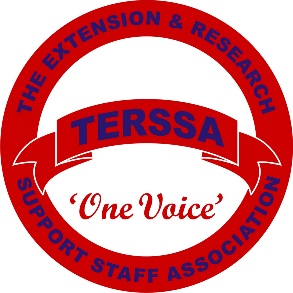 TERSSA Business MeetingSeptember 21, 2022Kitty Hawk, NCTERSSA Business MeetingSeptember 21, 2022Kitty Hawk, NCTERSSA Business MeetingSeptember 21, 2022Kitty Hawk, NCTERSSA Business MeetingSeptember 21, 2022Kitty Hawk, NC2022 OfficersBecky Castello, NC – PresidentFaye Wilson, OH – President-ElectCheryl Duplechain, LA – Membership SecretaryKaren Bixler, AL – Recording SecretaryCathy James, NC  – Treasurer Sandra Walton, AL - WebmasterChristine Barrier, NC - Annalist Christine Byrd, OH – Past President/Advisor                            Christine Barrier, NC - Parliamentarian2022 OfficersBecky Castello, NC – PresidentFaye Wilson, OH – President-ElectCheryl Duplechain, LA – Membership SecretaryKaren Bixler, AL – Recording SecretaryCathy James, NC  – Treasurer Sandra Walton, AL - WebmasterChristine Barrier, NC - Annalist Christine Byrd, OH – Past President/Advisor                            Christine Barrier, NC - Parliamentarian2022 OfficersBecky Castello, NC – PresidentFaye Wilson, OH – President-ElectCheryl Duplechain, LA – Membership SecretaryKaren Bixler, AL – Recording SecretaryCathy James, NC  – Treasurer Sandra Walton, AL - WebmasterChristine Barrier, NC - Annalist Christine Byrd, OH – Past President/Advisor                            Christine Barrier, NC - Parliamentarian2022 OfficersBecky Castello, NC – PresidentFaye Wilson, OH – President-ElectCheryl Duplechain, LA – Membership SecretaryKaren Bixler, AL – Recording SecretaryCathy James, NC  – Treasurer Sandra Walton, AL - WebmasterChristine Barrier, NC - Annalist Christine Byrd, OH – Past President/Advisor                            Christine Barrier, NC - Parliamentarian	AGENDA			AGENDA			AGENDA			AGENDA			AGENDA			AGENDA			AGENDA			AGENDA		Agenda ItemAgenda ItemDiscussionDiscussionDiscussionDiscussionDiscussionOutcomes and Next StepsCall to OrderBecky Castello, NCCall to OrderBecky Castello, NCCall to Order time:Call to Order time:Call to Order time:Call to Order time:Call to Order time:Call to Order time:Roll CallCheryl Duplechain, LARoll CallCheryl Duplechain, LAParliamentary ReviewChristine Barrier, NCParliamentary ReviewChristine Barrier, NCVerify Quorum                                   Verified:                                      Not Verified:Verify Quorum                                   Verified:                                      Not Verified:Verify Quorum                                   Verified:                                      Not Verified:Verify Quorum                                   Verified:                                      Not Verified:Verify Quorum                                   Verified:                                      Not Verified:Verify Quorum                                   Verified:                                      Not Verified:Approval of AgendaBecky Castello, NCApproval of AgendaBecky Castello, NCRemovals/AdditionsRemovals/AdditionsRemovals/AdditionsMotion:Seconded:DecisionMotion:Seconded:DecisionMotion:Seconded:DecisionFinancial Report
Cathy James, NCFinancial Report
Cathy James, NCApproval of Minutes
Becky Castello, NCApproval of Minutes
Becky Castello, NCMotion:Seconded:Decision:Motion:Seconded:Decision:Motion:Seconded:Decision:REPORTSREPORTSREPORTSREPORTSREPORTSREPORTSREPORTSREPORTSAgenda ItemAgenda ItemAgenda ItemDiscussionDiscussionDiscussionDiscussionOutcomes and Next StepsFinance CommitteeCathy James, NCFinance CommitteeCathy James, NCFinance CommitteeCathy James, NCBylaws CommitteeFaye Wilson, OHBylaws CommitteeFaye Wilson, OHBylaws CommitteeFaye Wilson, OHPublic RelationsTheresa Tilton, MEPublic RelationsTheresa Tilton, MEPublic RelationsTheresa Tilton, MEWebmasterSandra Walton, ALWebmasterSandra Walton, ALWebmasterSandra Walton, ALNominating Marla Jones, LANominating Marla Jones, LANominating Marla Jones, LAAwards
Faye Wilson, OHAwards
Faye Wilson, OHAwards
Faye Wilson, OHScholarship
Marianne Guthrie, OHScholarship
Marianne Guthrie, OHScholarship
Marianne Guthrie, OHMembershipCheryl Duplechain, LAMembershipCheryl Duplechain, LAMembershipCheryl Duplechain, LAOutreach & MarketingChristine Barrier, NCOutreach & MarketingChristine Barrier, NCOutreach & MarketingChristine Barrier, NCAnnalistChristine Barrier, NCAnnalistChristine Barrier, NCAnnalistChristine Barrier, NCOLD BUSINESSOLD BUSINESSOLD BUSINESSOLD BUSINESSOLD BUSINESSOLD BUSINESSOLD BUSINESSOLD BUSINESSOther Old BusinessOther Old BusinessOther Old BusinessMotion:Seconded:Decision:NEW BUSINESSNEW BUSINESSNEW BUSINESSNEW BUSINESSNEW BUSINESSNEW BUSINESSNEW BUSINESSNEW BUSINESSRegistration GiveawayBecky Castello, NCRegistration GiveawayBecky Castello, NCRegistration GiveawayBecky Castello, NCMotion:Seconded:Decision:Motion:Seconded:Decision: Other New Business Other New Business Other New BusinessMotion:Seconded:Decision:Motion:Seconded:Decision:Induction of OfficersMarla Jones, LAInduction of OfficersMarla Jones, LAInduction of OfficersMarla Jones, LAMotion:Seconded:Decision:Motion:Seconded:Decision: Invitation for 2023 ConferenceFaye Wilson, OH Invitation for 2023 ConferenceFaye Wilson, OH Invitation for 2023 ConferenceFaye Wilson, OHAdjournmentAdjournmentAdjournmentAdjournmentAdjournmentAdjournmentAdjournmentAdjournmentAdjourn                                                                                                Motion:                                                                                                Seconded:                                                                                                Time:	                                                                                                Motion:                                                                                                Seconded:                                                                                                Time:	                                                                                                Motion:                                                                                                Seconded:                                                                                                Time:	                                                                                                Motion:                                                                                                Seconded:                                                                                                Time:	                                                                                                Motion:                                                                                                Seconded:                                                                                                Time:	                                                                                                Motion:                                                                                                Seconded:                                                                                                Time:	                                                                                                Motion:                                                                                                Seconded:                                                                                                Time:	